ที่  อว ๖๔ / 	  		จุฬาลงกรณ์มหาวิทยาลัย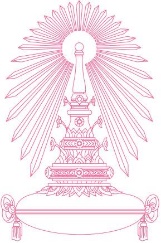 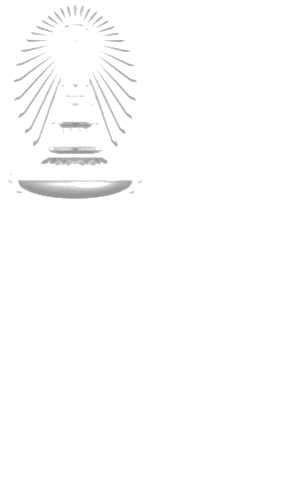      	   		ถนนพญาไท  กรุงเทพฯ ๑๐๓๓๐   	           เดือน พ.ศ.เรื่อง 	ส่งคืนสัญญาให้ทุนร่วม แก้ไขเพิ่มเติม (ครั้งที่ ๑) (ถ้ามี)เรียน	ผู้อำนวยการหน่วยบริหารและจัดการทุนด้านการเพิ่มความสามารถในการแข่งขันของประเทศอ้างถึง   หนังสือที่ อว XXXXXXXXXX ลงวันที่ XXXXXXXXXX บพข.สิ่งที่ส่งมาด้วย	สัญญาให้ทุนร่วม จำนวน XX ฉบับตามหนังสือที่อ้างถึง หน่วยบริหารและจัดการทุนด้านการเพิ่มความสามารถในการแข่งขันของประเทศ (บพข.) สำนักงานสภานโยบายการอุดมศึกษา วิทยาศาสตร์ วิจัยและนวัตกรรมแห่งชาติ (สอวช.)
ได้อนุมัติทุนอุดหนุนการวิจัยให้แก่จุฬาลงกรณ์ เพื่อดำเนินโครงการ “   ชื่อโครงการ  ” โดยมี ชื่อหัวหน้าโครงการ  สังกัด คณะ                        จุฬาลงกรณ์มหาวิทยาลัย เป็นผู้รับผิดชอบโครงการ โดยมีมูลค่า XXXXXXXXXX บาท (XXXXXXXXXXบาทถ้วน) ประกอบไปด้วย งบประมาณจาก บพข. จำนวน XXXXXXXXXX บาท (XXXXXXXXXX บาทถ้วน) จากภาคเอกชน ชื่อบริษัทผู้ร่วมทุน (ถ้ามี) จำนวน XXXXXXXXXX บาท (XXXXXXXXXX บาทถ้วน) ระยะดำเนินโครงการ XX ปี นับตั้งแต่วันที่ XXXXXXXXXX ถึง วันที่ XXXXXXXXXX และส่งสัญญาให้ทุนร่วมเลขที่ CXXFXXXXXX เพื่อลงนามความแจ้งแล้วนั้นจุฬาลงกรณ์มหาวิทยาลัย ได้ลงนามสัญญาให้ทุนร่วมดังกล่าวเรียบร้อยแล้วจึงขอส่งคืนเพื่อโปรดลงนามและกรุณาส่งสัญญาที่ลงนามครบถ้วนแล้วมายังสำนักบริหารวิจัยเพื่อใช้อ้างอิงจึงเรียนมาเพื่อโปรดพิจารณาดำเนินการต่อไป จักขอบคุณยิ่ง                                                               ขอแสดงความนับถือ                                                                           (ศาสตราจารย์ ดร.จักรพันธ์ สุทธิรัตน์)                                               รองอธิการบดี                                              ปฏิบัติการแทนอธิการบดี